 Как в современном   мире  выбирать, прокладывать  профессиональный путь, учащиеся  10-11 классов разбирались 15 февраля в МВДЦ «Сибирь» на выставке «Образование. Профессия и карьера».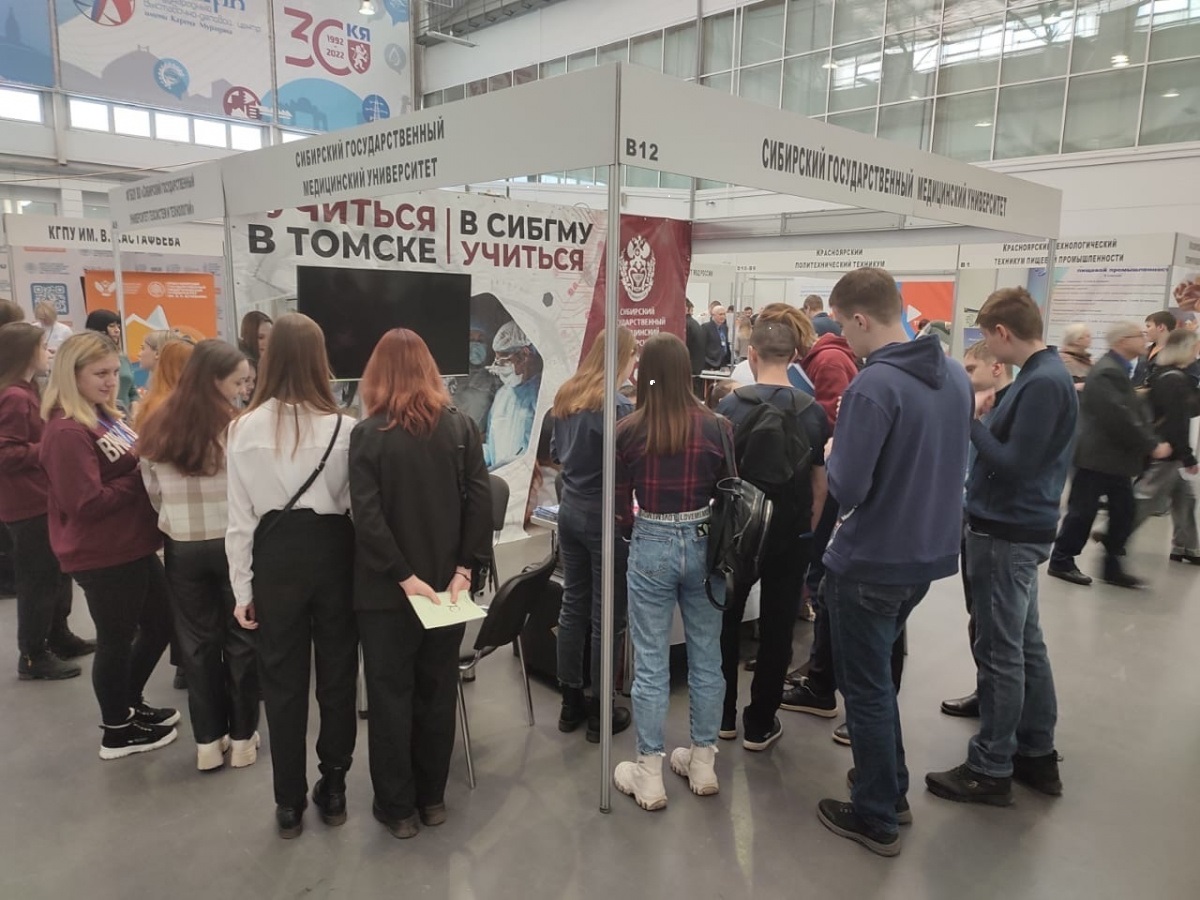 На   выставке были представлены интерактивные площадки, разработки и достижения Сибирской пожарно-спасательной академии ГПС МЧС России. Развернута  выставка пожарной техники, пожарно-спасательного оборудования и обмундирования. 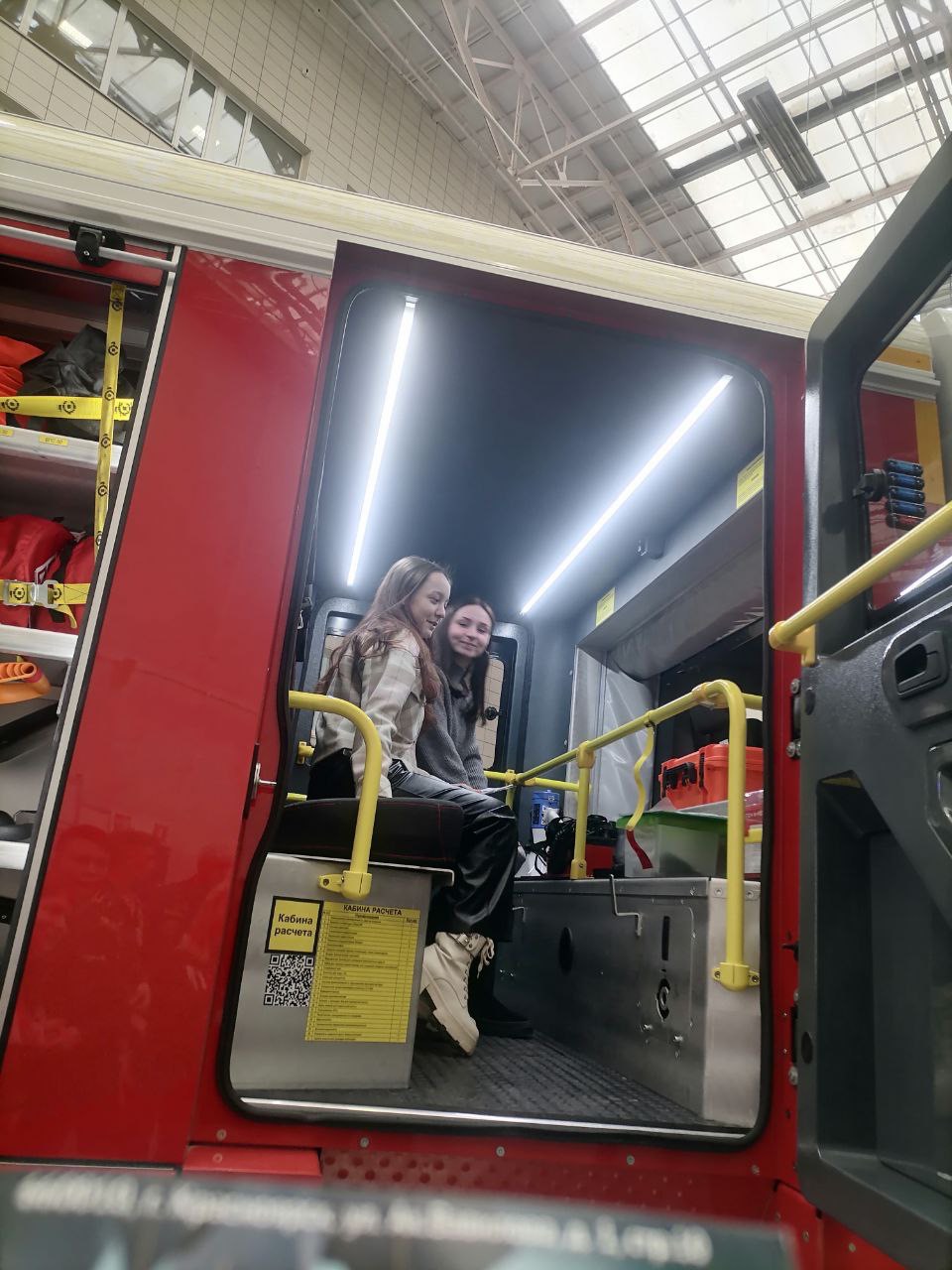 Наибольший интерес    вызвали показательные  выступления курсантов по проведению аварийно-спасательных работ,  обучающий интенсив по оказанию первой помощи в экстремальной ситуации, а также в условиях военных действий.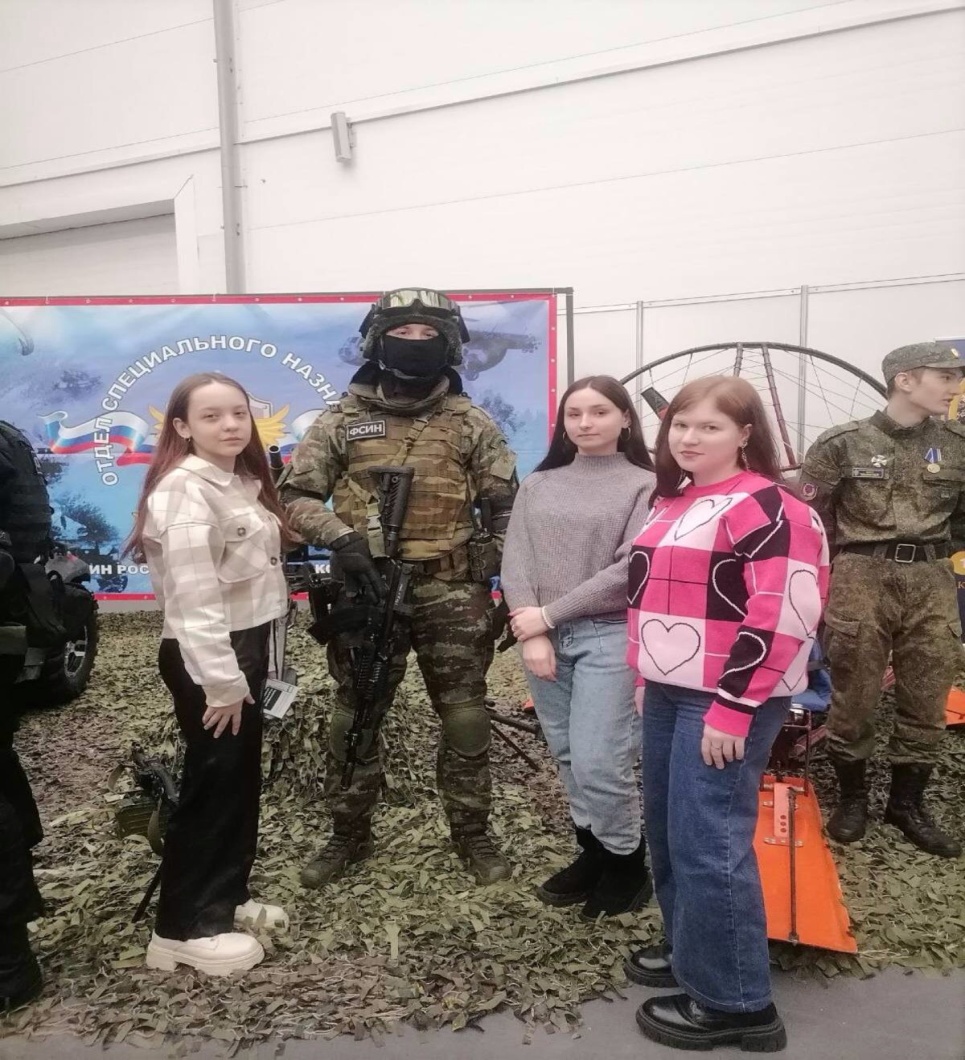  Посещая разные  локации  мы  узнавали о профессиях и возможностях поступления. Привлекла внимание образовательная площадка Красноярского института железнодорожного транспорта, на которой представлена информация от Красноярской дороги о целевом обучении: брошюры, инструменты, спецодежда, а также тренажёр виртуальной реальности для обучения профессиям сигналиста, монтёра пути, составителя поездов и бригадира.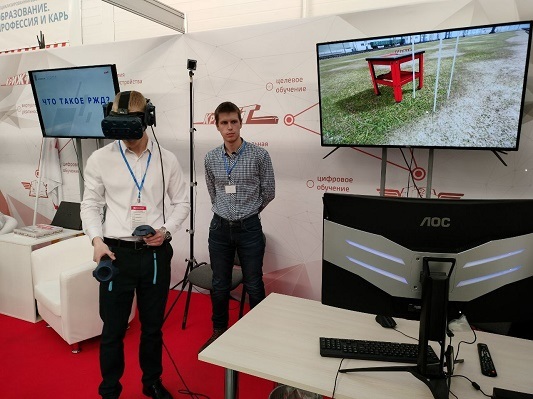 Принимали  участие во многих мастер-классах, где взаимодействовали с электричеством, 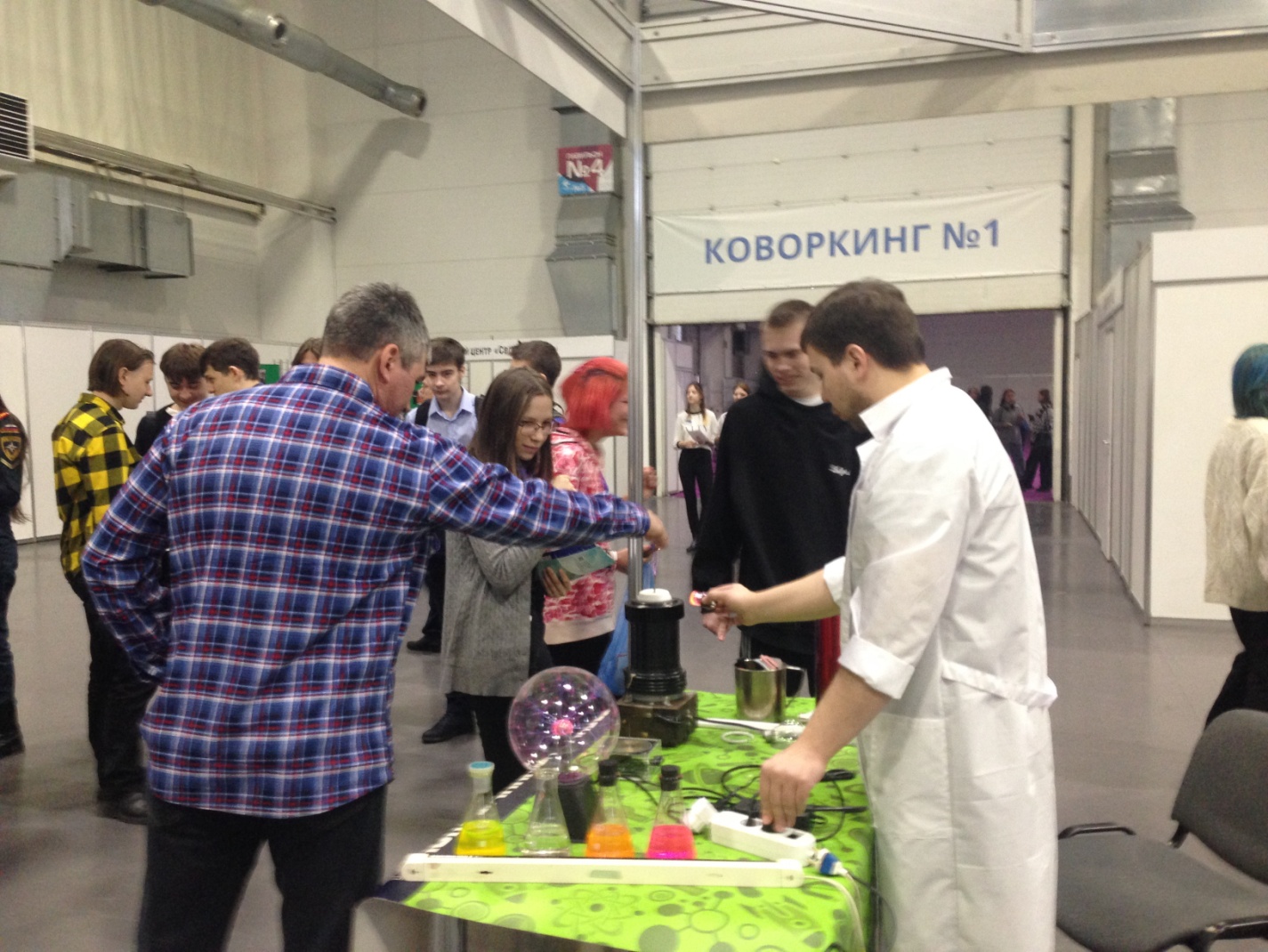 пробовали себя в роли  врача стоматолога.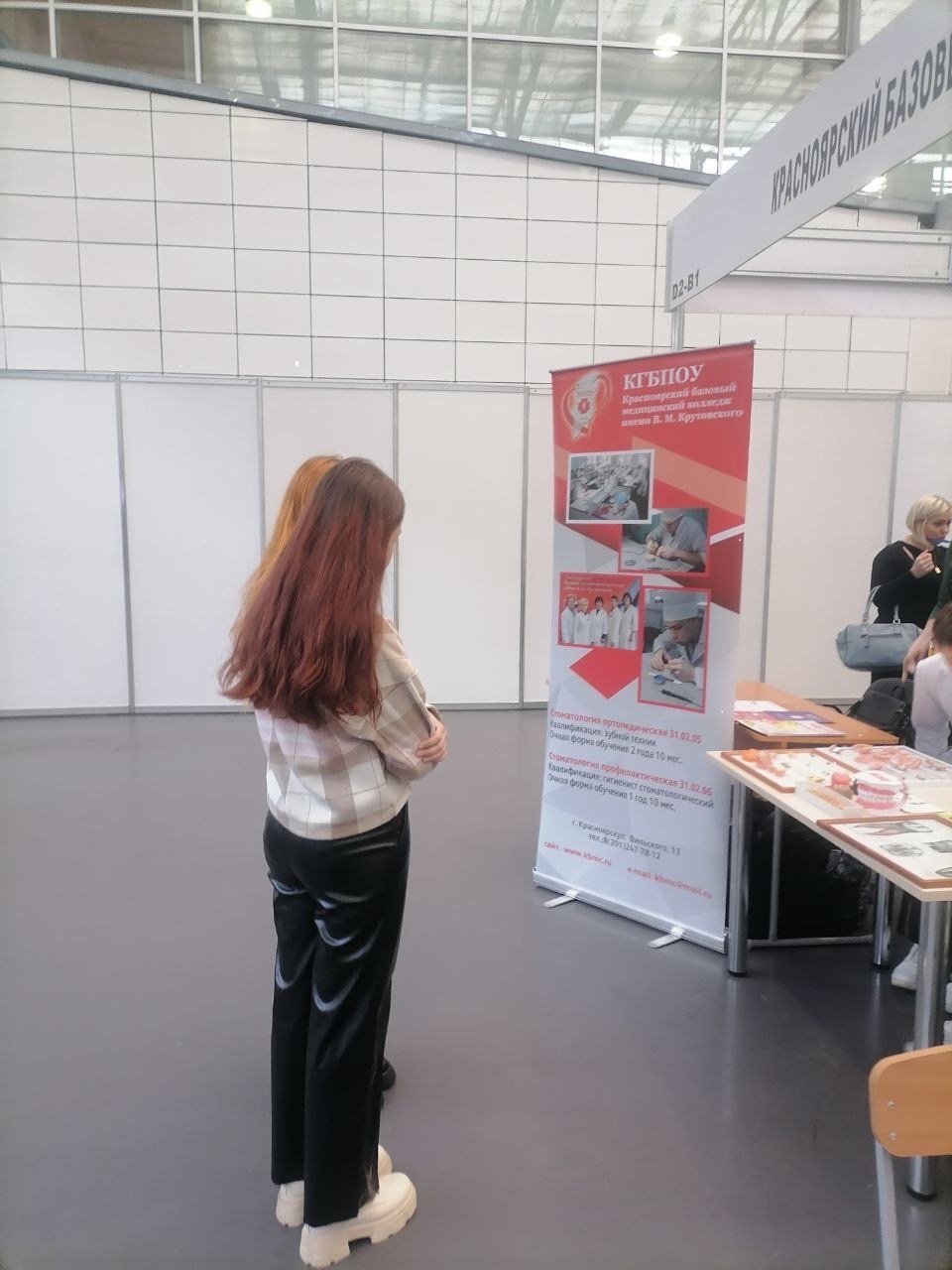 Всем участникам очень понравилась  выставка, так как узнали много нового, что поможет окончательно определиться с профессией.